THEY GUIDE US…..THEY SUPPORT US…..THEY INSPIRE US…… THEY TEACH US……..AND TODAY IS THE DAY TO THANK THEM AND SAY……..HAPPY TEACHERS’ DAY!!Yes, indeed our teachers are pleased with this thankful note and meaningful assemblies put up by the students of Classes III, IV & V as a token of their appreciation. They are always there to take us through rough waters…..indeed we are proud of you teachers! Here are a few glimpses.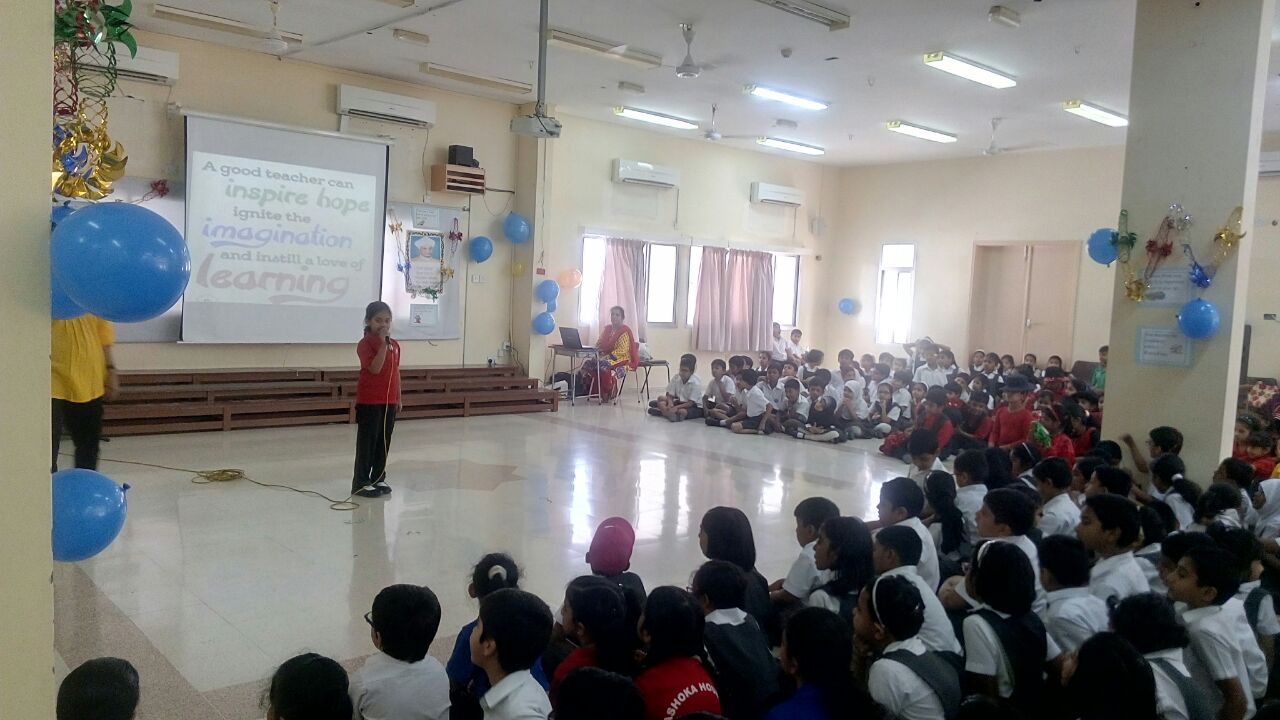 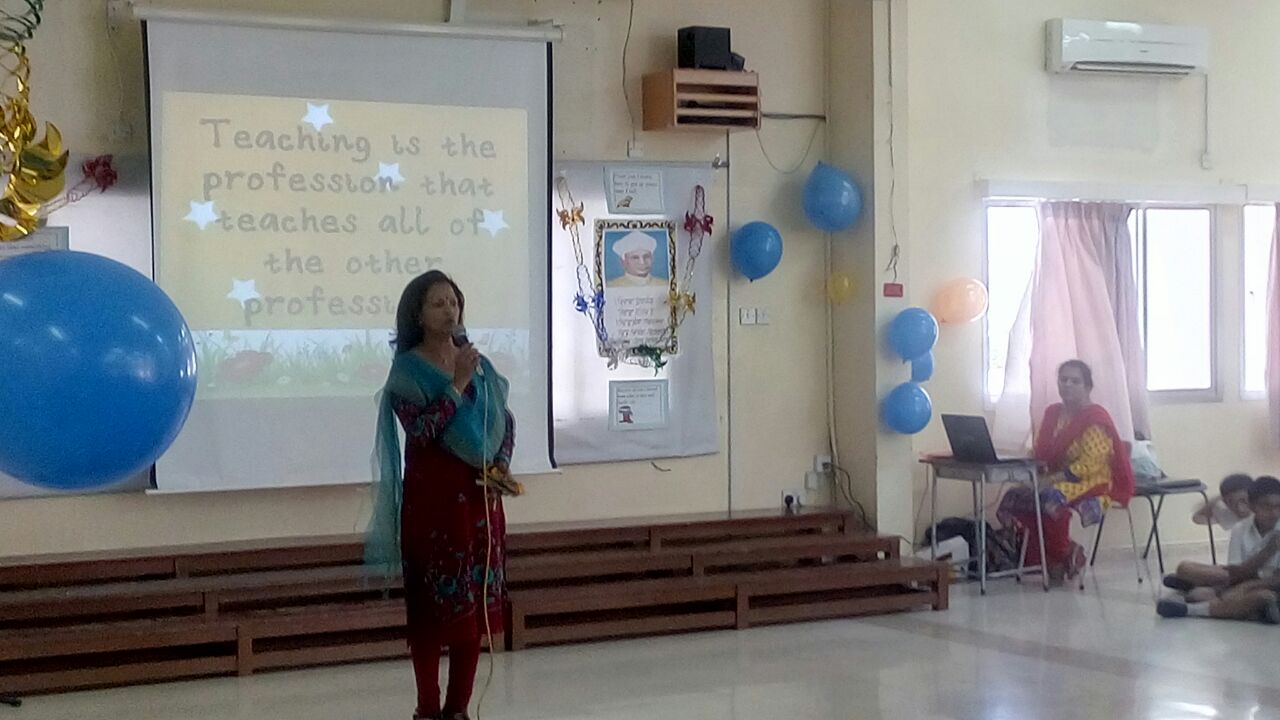 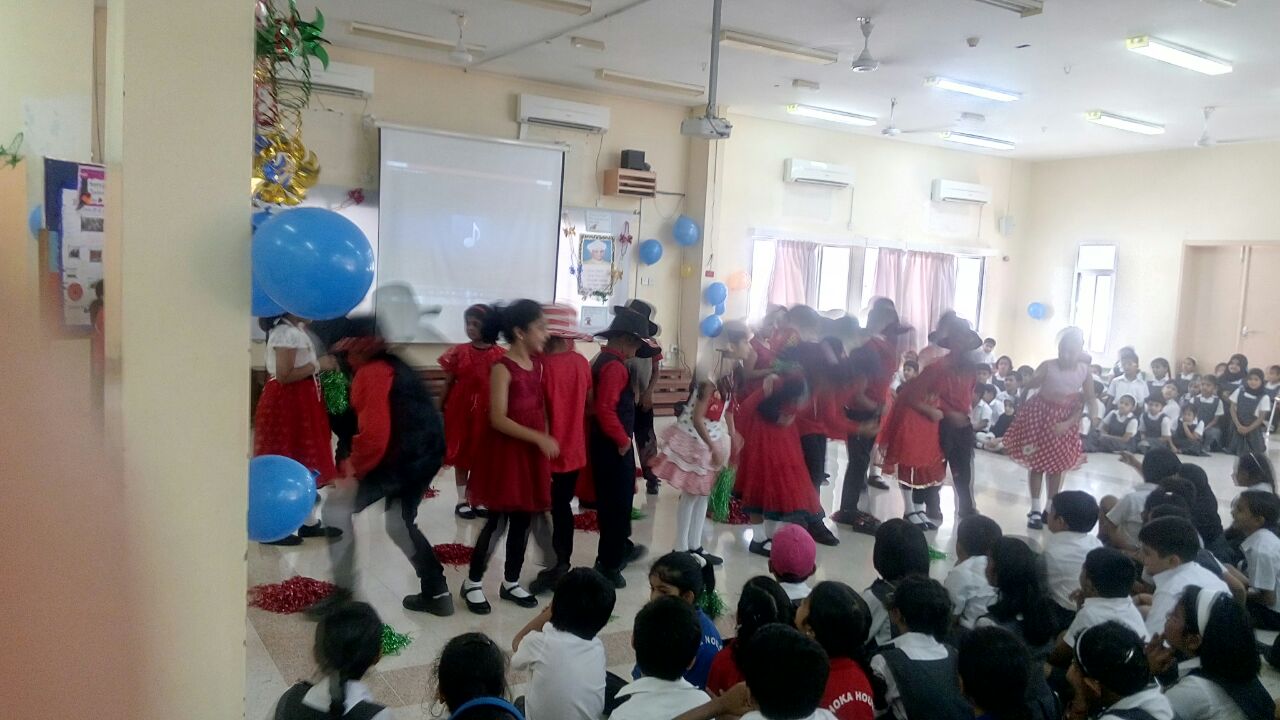 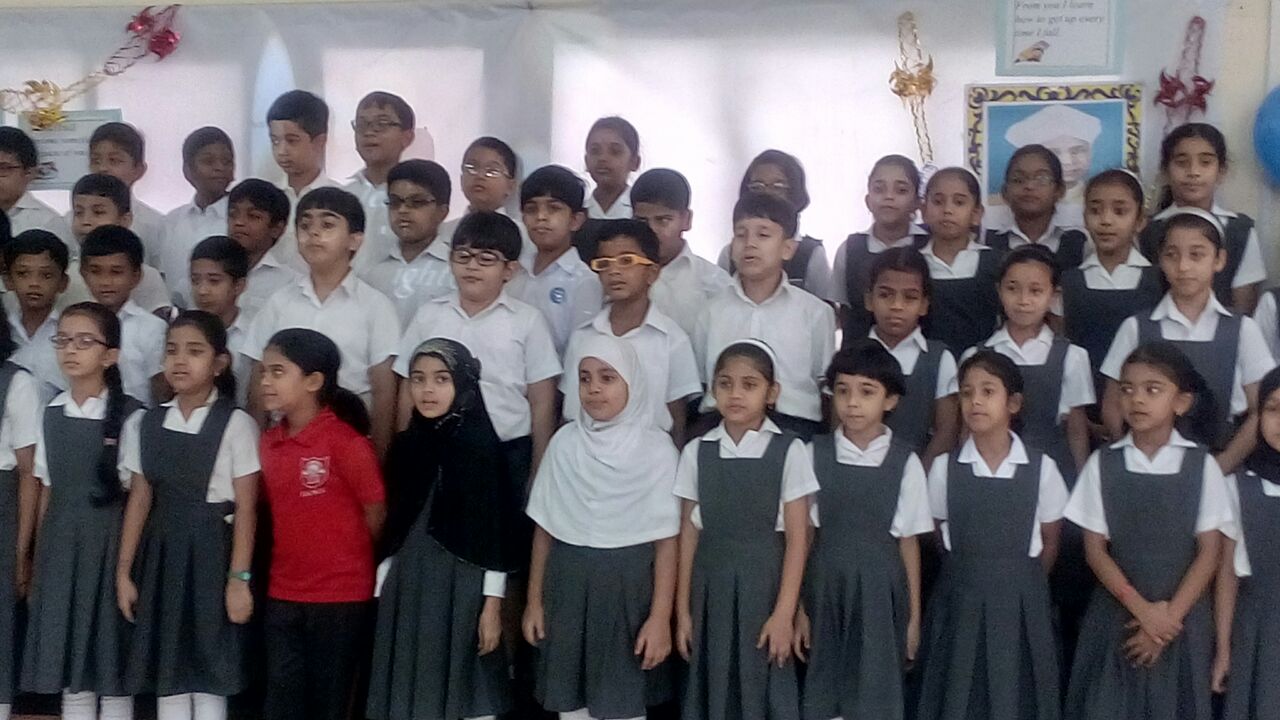 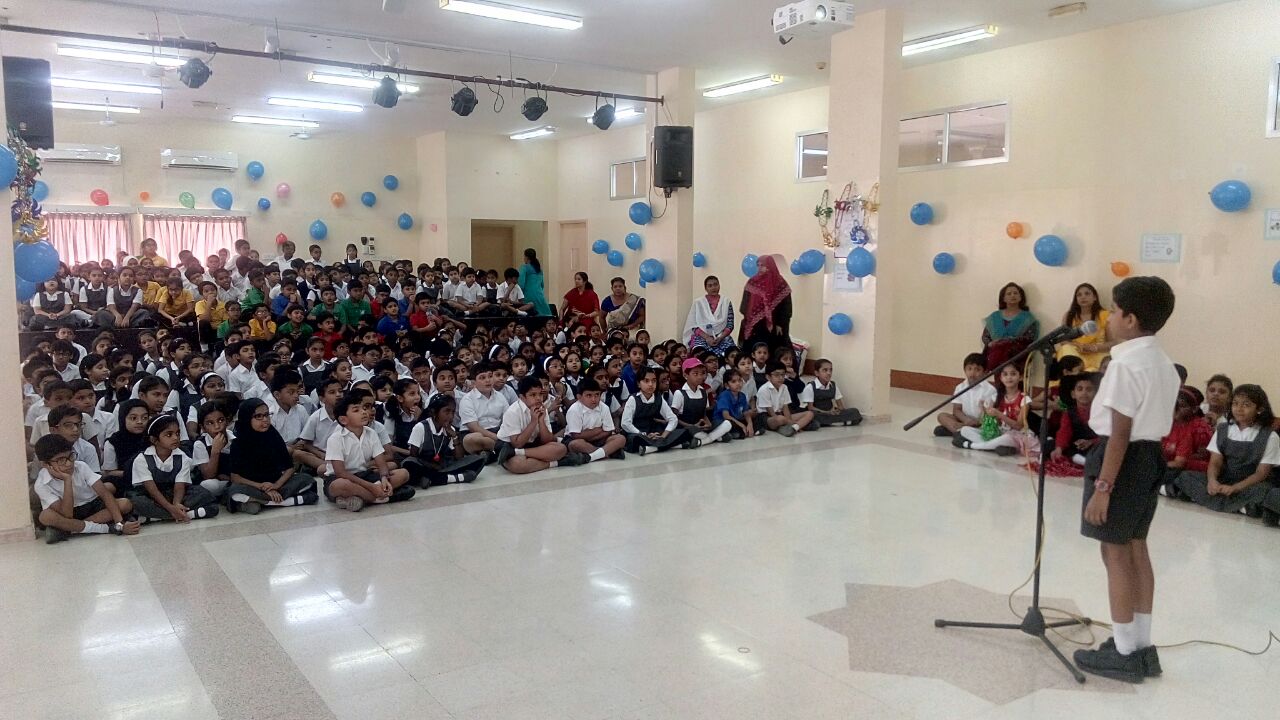 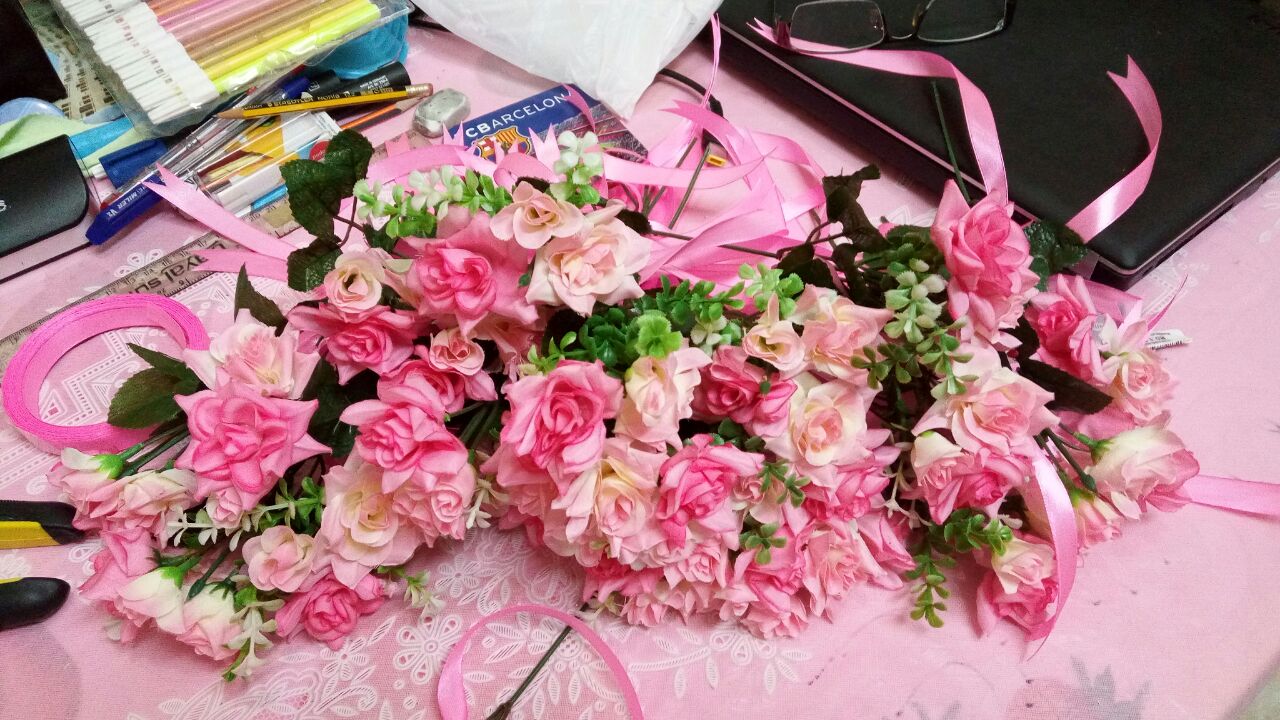 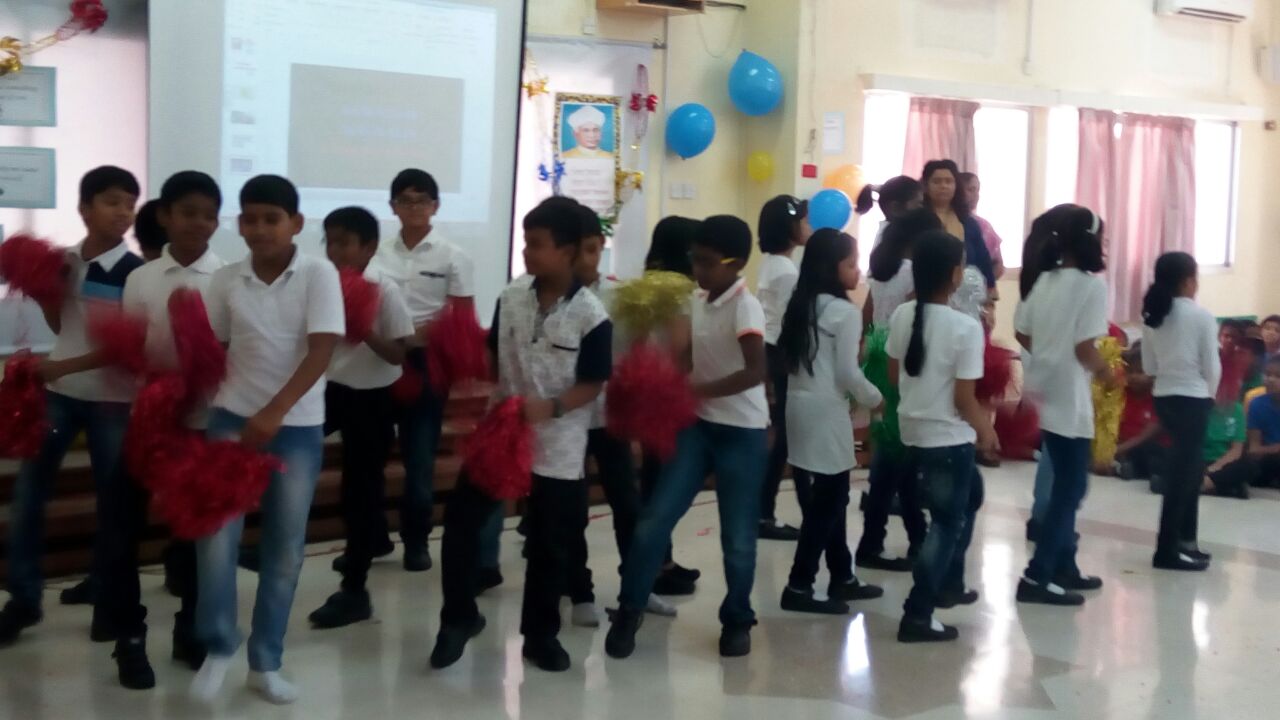 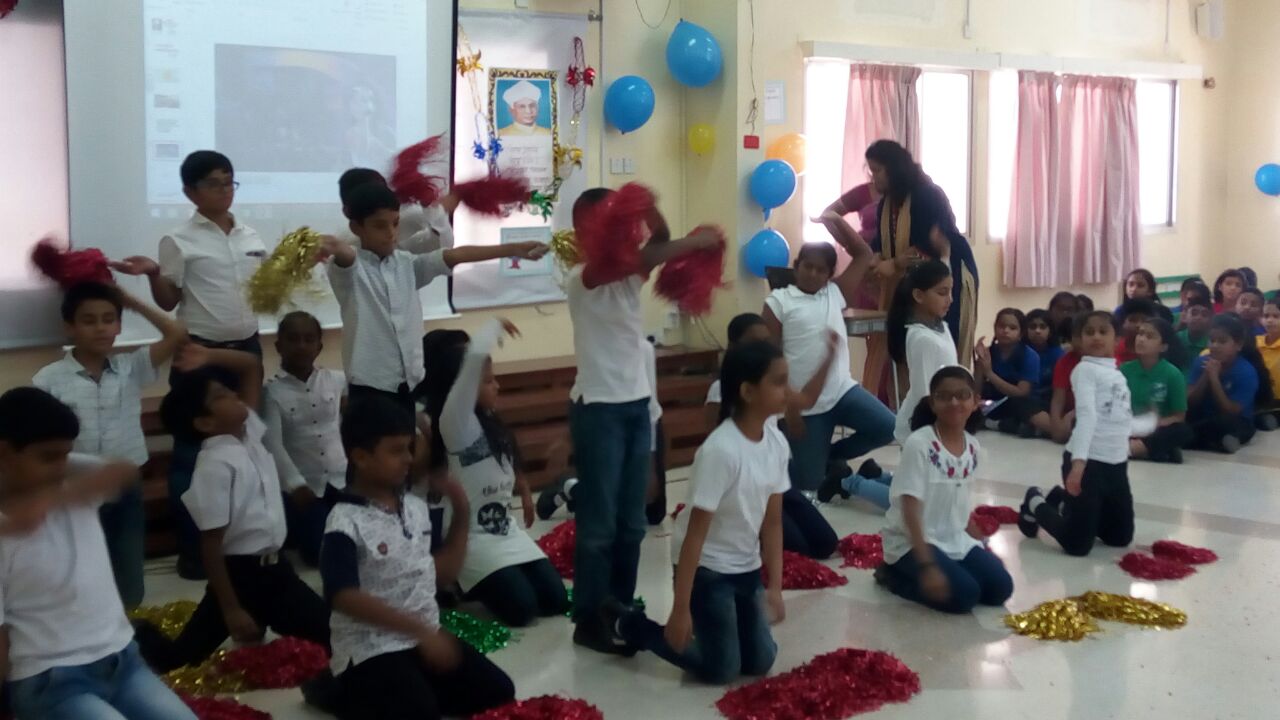 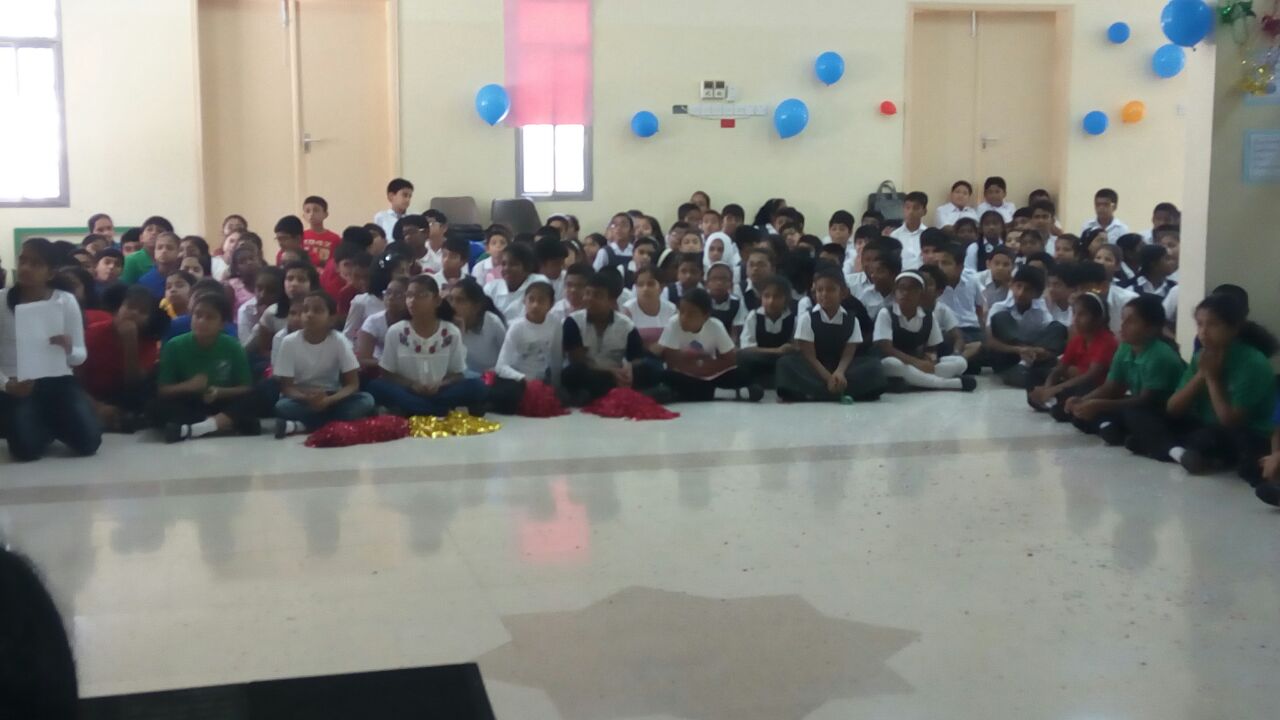 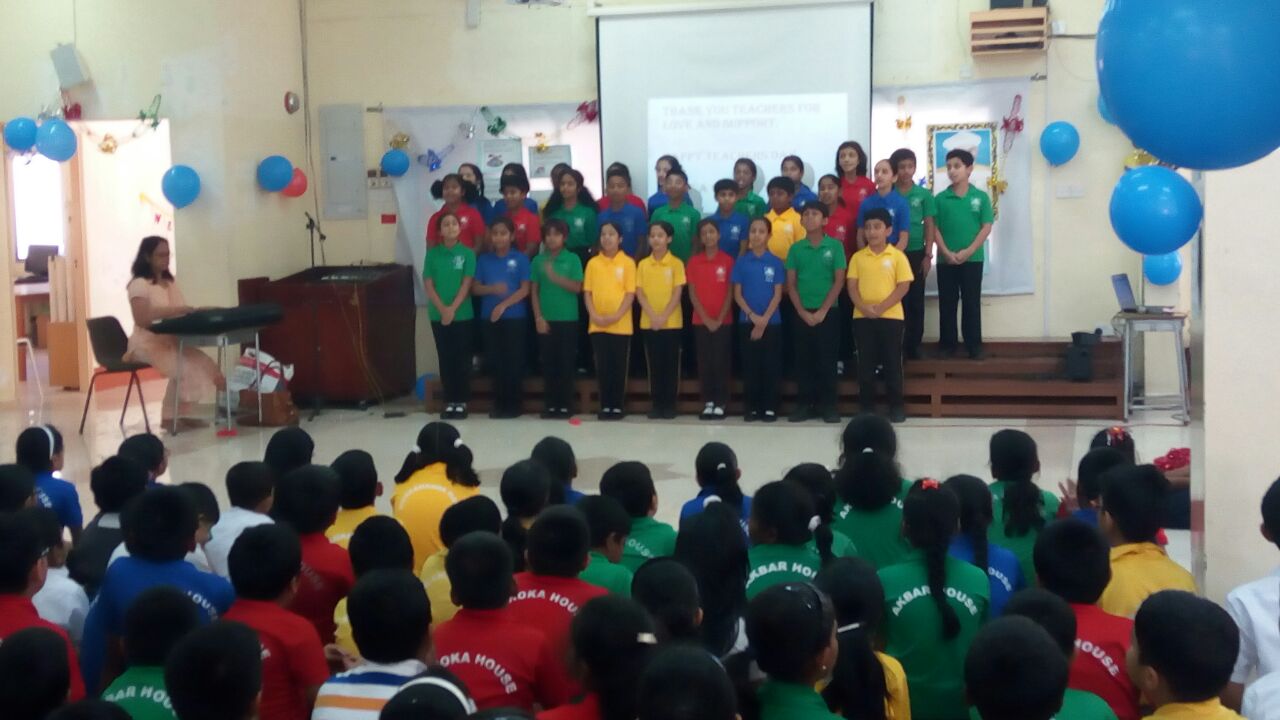 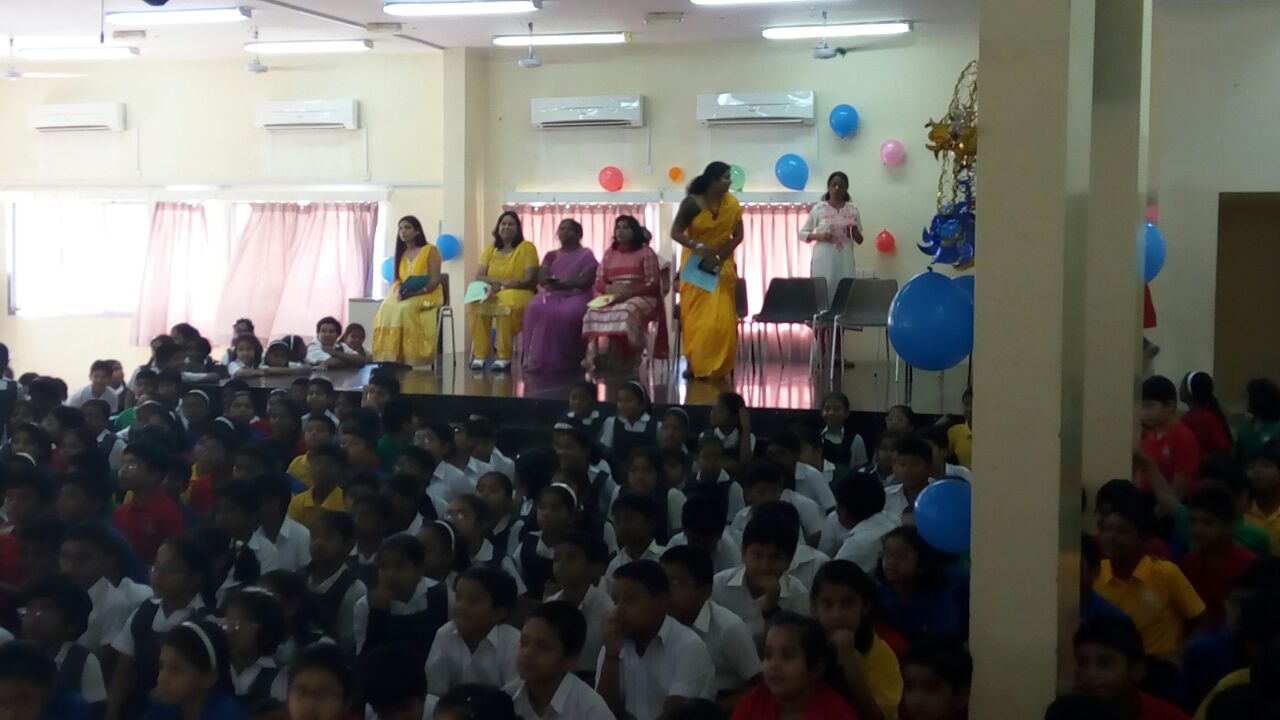 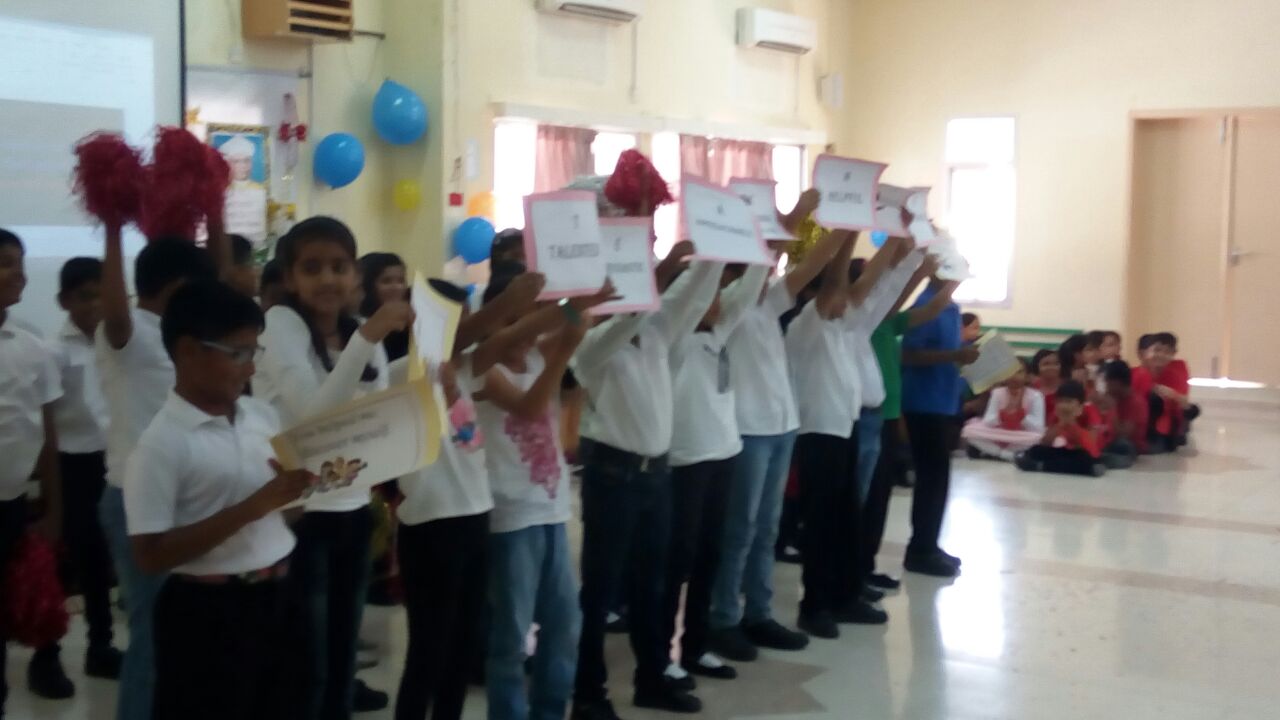 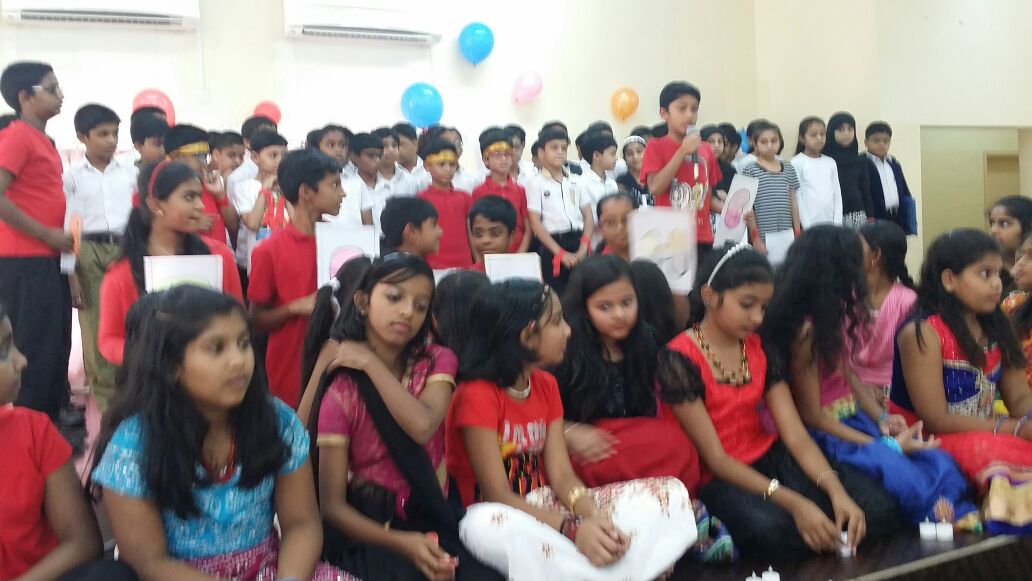 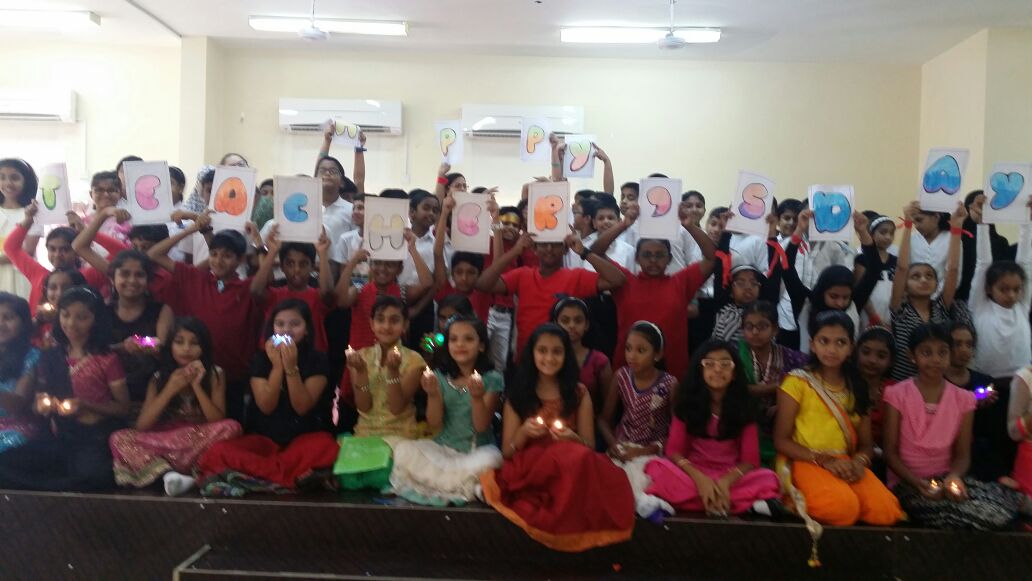 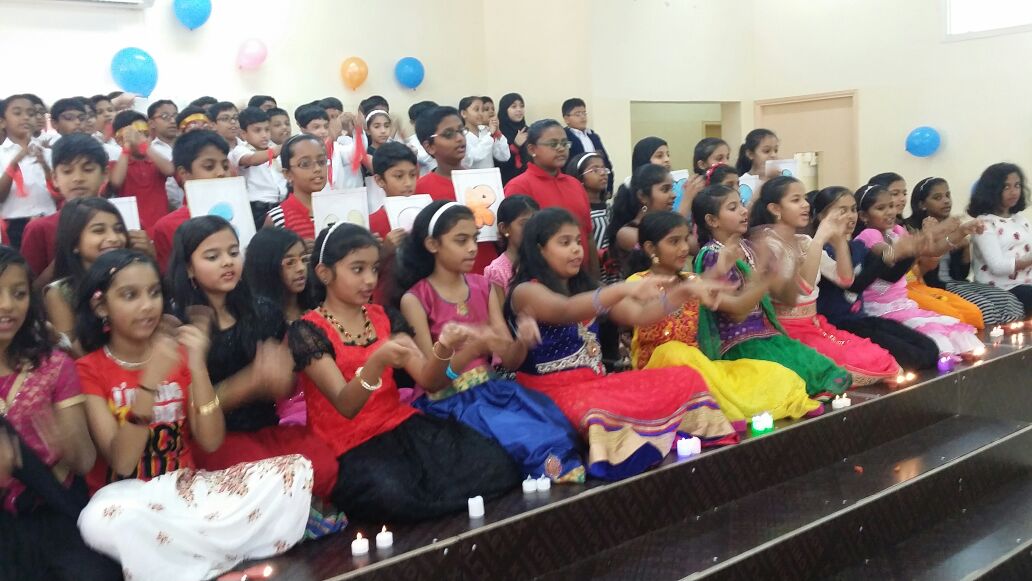 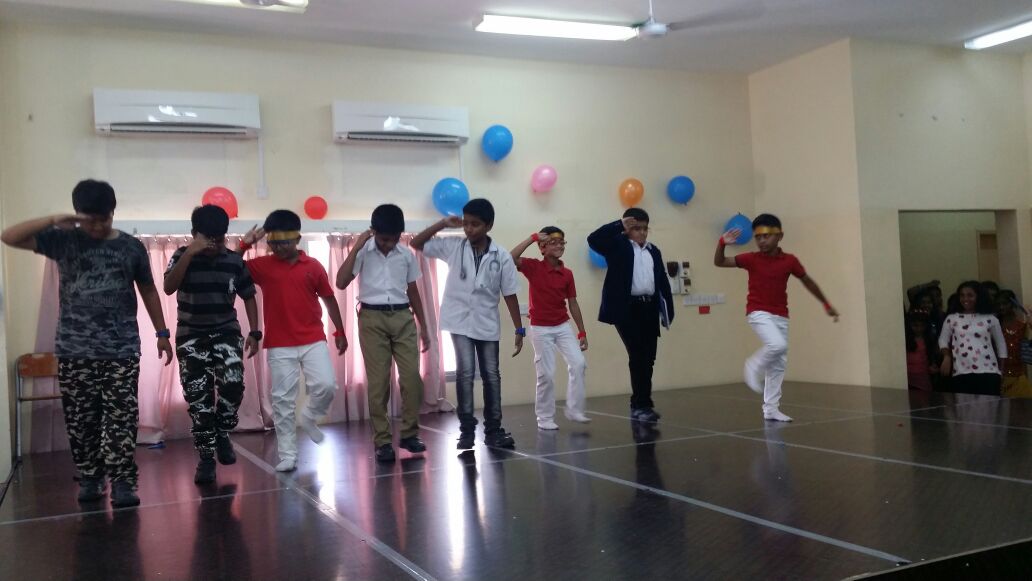 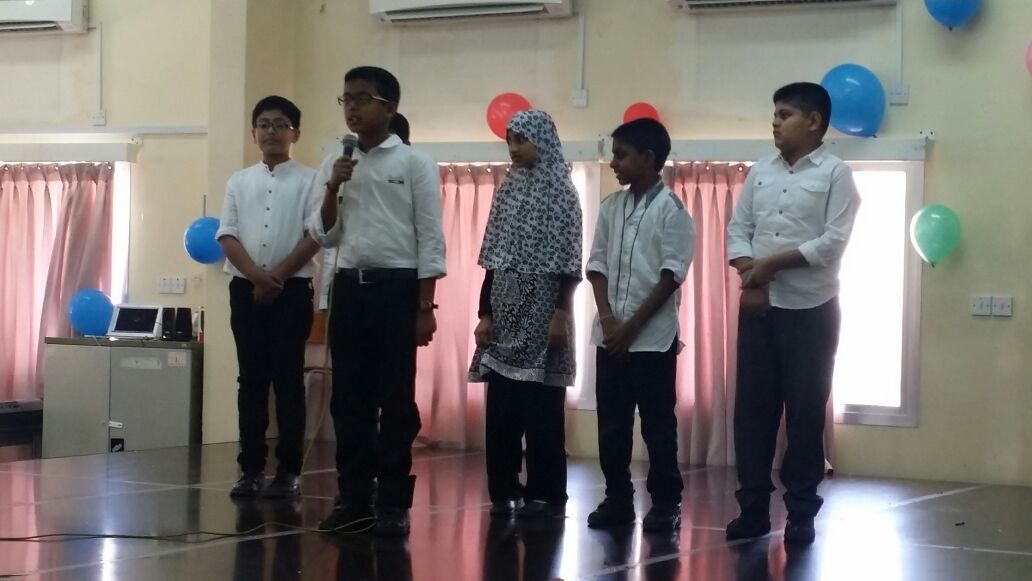 